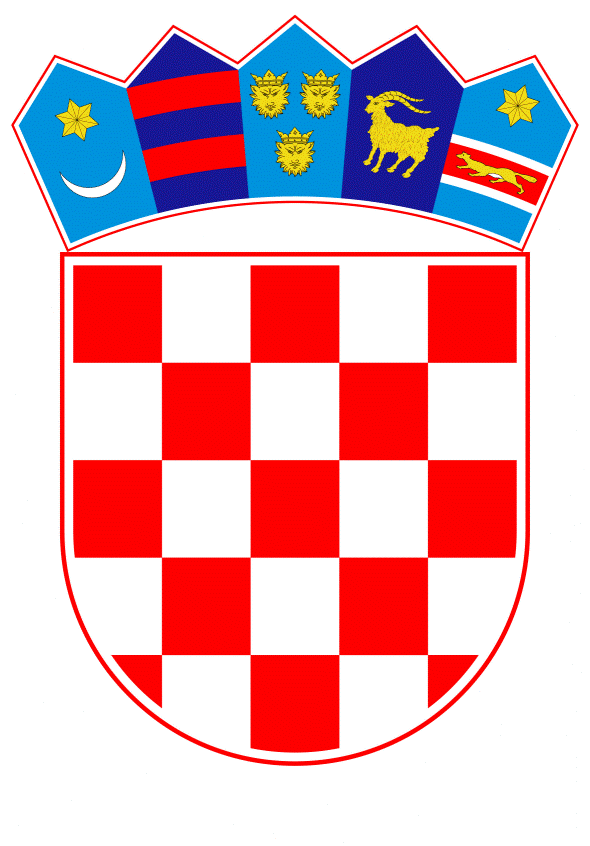 VLADA REPUBLIKE HRVATSKEZagreb, 10. prosinca 2021.______________________________________________________________________________________________________________________________________________________________________________________________________________________________											PRIJEDLOGKLASA:										URBROJ:	Zagreb,										PREDSJEDNIKU HRVATSKOGA SABORAPREDMET:	Zastupnička pitanja 37 zastupnika u Hrvatskome saboru, u vezi s Nacionalnom politikom za ravnopravnost spolova - odgovor Vlade		Zastupnici u Hrvatskome saboru: Mirela Ahmetović, Barbara Antolić Vupora, Boška Ban Vlahek, dr. sc. Damir Bakić, Sandra Benčić, Davor Bernardić, Zvane Brumnić, Emil Daus, Erik Fabijanić, Katica Glamuzina, Sabina Glasovac, Bojan Glavašević, Domagoj Hajduković, dr. sc. Ivana Kekin, Matko Kuzmanić, Marin Lerotić, dr. sc. Andreja Marić, Vilim Matula, Anka Mrak-Taritaš, Vesna Nađ, Katarina Nemet, Romana Nikolić, Marina Opačak Bilić, Dalija Orešković, dr. sc. Rajko Ostojić, dr. med., Željko Pavić, Ivana Posavec Krivec, Marijana Puljak, Urša Raukar-Gamulin, Renata Sabljar-Dračevac, Irena Šimunić, Sanja Udović, Davorko Vidović, Franko Vidović, Martina Vlašić Iljkić, Nikša Vukas i Ružica Vukovac, postavili su, sukladno s člankom 140. Poslovnika Hrvatskoga sabora („Narodne novine“, br. 81/13., 113/16., 69/17., 29/18., 53/20., 119/20. - Odluka Ustavnog suda Republike Hrvatske i 123/20.), zastupnička pitanja u vezi s Nacionalnom politikom za ravnopravnost spolova.	Na navedena zastupnička pitanja Vlada Republike Hrvatske daje sljedeći odgovor:		Vlada Republike Hrvatske je 2. prosinca 2021. dala mišljenje Hrvatskome saboru na Prijedlog zaključka kojim se obvezuje Vlada Republike Hrvatske da donese Nacionalnu politiku za ravnopravnost spolova (predlagatelji: 14 zastupnika u Hrvatskome saboru). U navedenom mišljenju, između ostalog, navode se aktivnosti Ureda za ravnopravnost spolova vezano za izradu nacionalnog plana za ravnopravnost spolova za razdoblje do 2027. godine, kao i pripadajućeg akcijskog plana. PREDSJEDNIKmr. sc. Andrej PlenkovićPredlagatelj:Vlada Republike HrvatskePredmet:Verifikacija odgovora na zastupnička pitanja 37 zastupnika u Hrvatskome saboru, u vezi s Nacionalnom politikom za ravnopravnost spolova